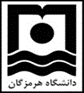                                                                                                		فرم شماره (16)                                          « تدوین فرایند انجام کار »کارگروه ارتقاء رتبه اعضای غیر هیات علمی دانشگاهبا سلام و احترام           بدینوسیله به استحضار می رساند، اینجانب .................................... شاغل در واحد .............................. نسبت به شناسایی فرایند انجام کار به شرح جدول زیر اقدام نموده ام که به پیوست ارسال میگردد و تایید مدیر مستقیم مؤید آن می باشد. خواهشمند است در صورت تأیید نسبت به اعمال امتیاز مربوطه اقدامات لازم را به عمل آورید .متقاضی:امضاء و تاریخ:ردیفعنوان فرآیندشرح فرآیندواحد/ افراد همکار123456